Открылась единая онлайн-регистрация посетителей на главное профессиональное межотраслевое событие весны - «Kids Russia», «Licensing World Russia» и «Российский Канцелярский Форум» 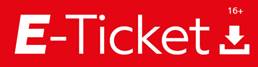 Главное весеннее межотраслевое событие индустрии детских товаров, лицензионной отрасли и канцелярского рынка пройдет с 20 по 22 апреля 2021 в Москве, в МВЦ «Крокус Экспо», павильон 2, залы 10 и 11. Скачать свой персональный бесплатный электронный билет E-ticket (16+) можно уже сегодня, перейдя по ссылке https://multievents.tickets.services.it-systems.ru/login.php?idExh=4&lang=rus Электронный билет дает право специалистам отрасли бесплатно посетить все три выставки в течение всех дней ее работы. Предварительная регистрация значительно экономит время прохода на выставку: заполнив необходимую форму на сайте, гостям остается только распечатать пригласительный билет и приложить его к турникету на входе или обменять на именной бейдж на стойке регистрации в дни работы выставки.Важно! Мы ответственно подходим к требованиям Роспотребнадзора РФ и уверяем вас, что все установленные нормы и рекомендации по профилактике коронавирусной инфекции будут соблюдены – мы всегда заботимся о здоровье и безопасности гостей и участников!Ежегодно на отраслевой выставке «Kids Russia» встречаются ведущие компании и крупные производители детских товаров, инвесторы, руководители, специалисты детской отрасли, правообладатели и лицензионные агентства, аналитики и эксперты, представители государственной власти и СМИ.Среди экспонентов как постоянные участники выставки – ведущие компании-производители детских товаров, так и новые игроки рынка. Экспонентами «Kids Russia 2021» уже стали такие компании, как СИМБА ТОЙЗ РУС, ПРЕМЬЕР-ИГРУШКА,  ПОЛЕСЬЕ, ГАММА, ЗВЕЗДА, ЛАБОРАТОРИЯ ИГР, МИР ХОББИ, СМАРТ, СБМ, РОБИНС, БАНДА УМНИКОВ, ДЕТСКОЕ ВРЕМЯ, UPIXELBAGS, ВОЛШЕБНЫЙ МИР, АРТ БИЗНЕС ГРУПП, ПРИОР ГРУПП, КАРНАВАЛОФФ, ПЛАСТФАКТОР, НОВОКУЗНЕЦКИЙ ЗАВОД ПЛАСТМАСС, БИФОРЕС, CRYSTAL BOOK, HAPPY TOY, ПРОСПЕКТ, НАЗАД К ИСТОКАМ, СФЕРА ОБРАЗОВАНИЯ, ГЕОДОМ, MASTER IQ2, KIDSTERRA, TY RUSSIA, ПЛАСТМАСТЕР, UNAKY, BAMSIC, TUBING-M и другие.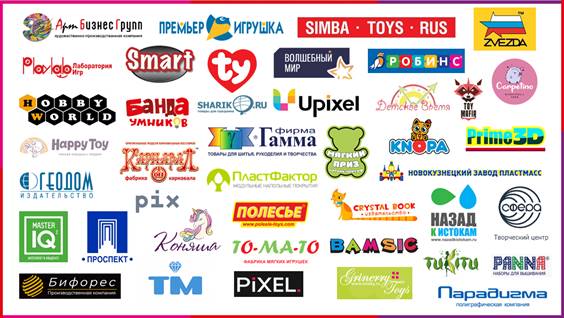 На выставке представлены товары и игрушки для новорожденных и малышей, товары для школы и хобби, канцелярские товары, книги, развивающие игры, детская одежда и обувь, аксессуары, детская мебель, новогодние игрушки, подарки, товары для спорта и активного отдыха, электронная и мультимедийная продукция – весь спектр индустрии для детей в 12 товарных группах.  В 2021 году на выставке «Kids Russia» будет представлена новая товарная группа «Товары для здоровья и детской безопасности».КЛЮЧЕВЫЕ ЭКСПОЗИЦИИ, ТЕМЫ И СОБЫТИЯ ВЫСТАВКИБизнес-ориентированная деловая программа: возможность для профессионалов индустрии обновить свои знания о рынке и получить бесценные рекомендации от экспертов отрасли. Мероприятия интересны для производителей, дистрибьюторов, поставщиков, ритейла, исследователей, рекламных агентств. Формат включает уникальные исследования, доклады, дискуссии, воркшопы, круглые столы.20 апреля – Retail Day: обзор рынка детских товаров, маркетинговые тренды, ритейл и e-commerce21 апреля – Licensing Day: аналитика, лицензионная школа, бренды, франшизы, новинкиRETAIL-ЦЕНТР. Переговоры с сетями – деловая площадка, оптимально приспособленная для установления прямых контактов между поставщиками детских товаров и закупщиками из федеральных и региональных розничных сетей. Оператор – журнал о розничной торговле «Точка продаж». Регистрация для представителей ритейла https://tpmag.ru/specprojects/kids.html Центр новых товаров WHAT'S NEW! - демонстрация новых товаров и инноваций в индустрии детских товаров.Brand Product Gallery – демонстрация новых лицензионных товаров и продукции с изображением популярных персонажей и брендов.Центр лицензионных предложений  Licensing World Russia –  участники Центра – ведущие правообладатели и лицензионные агентства, предлагающие для аренды лицензии на популярные и широко известные персонажи и образы. Тематические разделы: российские бренды, глобальные бренды, индустрия развлечений, тематические парки, знаменитости и известные личности, fashion, мода, музыка, спортивные бренды, культурное наследие, искусство.Приглашаем к участию производителей детских товаров и товаров для здоровья, дистрибьюторов, представителей торговли и фармацевтических организаций, представителей среднего и малого бизнеса, региональных коллективных экспозиций, отечественных производителей, индивидуальных предпринимателей, представителей федеральных и региональных розничных сетей.Заявка на участие http://kidsrussia.ru/part/ Более подробную информацию Вы можете получить по тел.: +7 (495) 258 80 32, и по эл. почте info@kidsrussia.ru.О выставке «Kids Russia»Kids Russia - международная специализированная выставка товаров для детей, ведущая весенняя профессиональная выставка детских товаров в России, странах СНГ и Восточной Европе, проходящая под патронатом мирового лидера среди выставок-ярмарок, специализирующаяся на играх, игрушках и организации досуга – Spielwarenmesse ® (Nuremberg, Германия) - и Ассоциации предприятий индустрии детских товаров России.
https://kidsrussia.ru/ О выставке «Licensing World Russia»Licensing World Russia – единственная в России специализированная выставка, посвященная теме лицензирования, участие в которой принимают все ключевые компании, представляющие популярные бренды и лицензионные франшизы.
http://www.licensingworld.ru/ О выставке «Российский Канцелярский Форум» «Российский Канцелярский Форум» (РКФ) -  международная выставка для профессионалов индустрии школьных и офисных товаров, материалов для художников, сувенирно-подарочной и новогодней продукции, расходных материалов для офисной техники, продукции для хобби и творчества, материалов для обучения и оборудования для дошкольных и учебных заведений.
https://kancforum.ru/ 